Nakreslete čáru, která bude spojovat klíčové slovo s jeho definicí.Pojmenujte blokyPopište, jaká je jejich funkce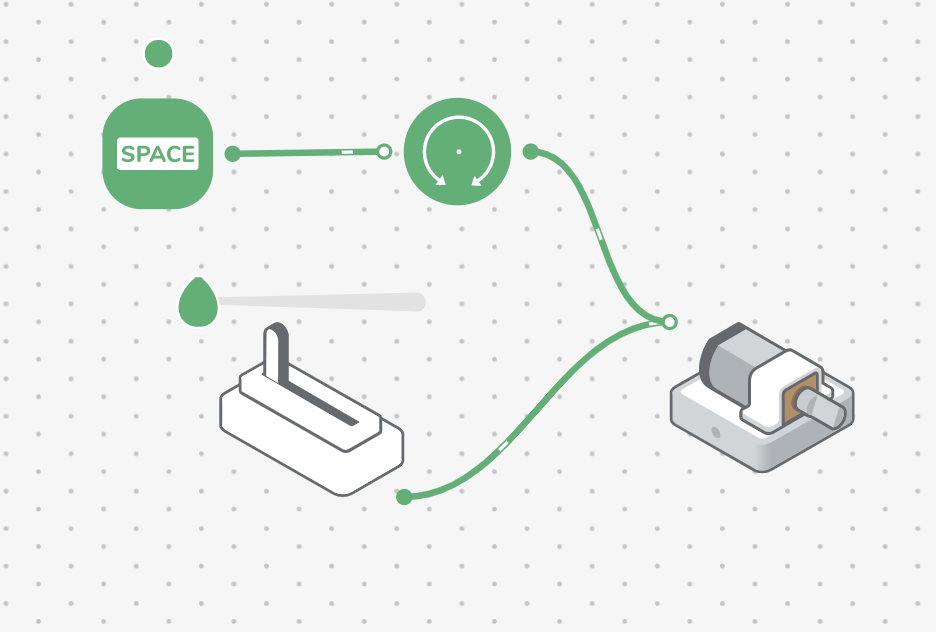 Mini lekceNačrtněte čtyři různé typy eroze vody a označte je pomocí klíčových slov vpravo.Kontrola klíčových slovklíčové slovodefiniceVodní erozeKdyž tekoucí voda vyřeže široké kanály v zemi.Povrchová erozeOddělení a odstranění půdy vodou.Hluboká erozeOdstranění tenké vrstvy půdy vodou z velké části krajiny.Spádová erozeOdstranění půdy vodou vlivem mělkých potoků.Potoční erozeOznačuje se také jako "dopad dešťové kapky"; když kapky deště dopadnou na půdu, rozrušují částice půdy.Výzva 2 – DesignDiskutujte o tom, jak může přehrada zabránit erozi vody na březích řek. Navrhněte řešení problému eroze půdy, ke kterému dochází na útesech. Načrtněte svůj návrh níže.Anotace                                    